TIKUS BANDAR DAN TIKUS DESADi satu desa,terdapat seekor tikus yang bernama Tikus Desa.Tikus Desa tinggal di rumah yang dikelilingi bunga-bungaan.Setiap pagi,Tikus Desa akan keluar mencari makanan di kawasan berhampiran rumahnya.Di kawasan berhampiran rumahnya mempunya banyak pokok raspberi.Tikus Desa suka makan pai raspberi yang dibuatnya pada waktu malam.Pada malamnya,Tikus Desa akan tidur di atas katil jerami.Tikus Desa sudah sebati dengan keadaan di desa.Pada suatu hari,Tikus Desa dikunjungi oleh saudaranya,Tikus Bandar.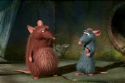 Tikus Desa dan Tikus Bandar berasa sungguh gembira kerana dapat berjumpa.Pada paginya,Tikus Desa mengajak Tikus Bandar memetik buah.Tikus Bandar terjatuh dari pokok kerana dia tidak pandai memanjat pokok.Malam itu,Tikus Desa memasak pai respberi yang lazat untuk dimakan oleh dia dan sepupunya.Tikus Bandar tidak suka pai respberi yang dimasak oleh Tikus Desa kerana rasanya sungguh masam. Dia lebih menggemari makanan yang manis.

Malam itu,Tikus Bandar tidak nenyak tidur di atas katil jerami.Pada keesokkan harinya,Tikus Bandar mengadu kepada Tikus Desa bahawa dia tidak selesa tinggal di rumah Tikus Desa.Tikus Desa faham dengan apa yang dikatakan oleh Tikus Bandar kerana pada kali pertama tinggal di desa pun dia rasa tidak selesa tapi lama-kelamaan dia rasa seperti sudah biasa dengan cara seperti itu.http://ceritakanak2.blogspot.com/2007/07/tikus-bandar-dan-tikus-desa.html